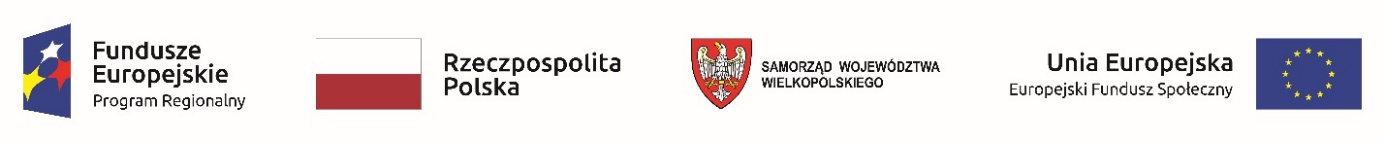 Załącznik nr 1a do SWZData: ..................................Dokument podpisany kwalifikowanym podpisem elektronicznym/podpisem zaufanym/podpisem osobistym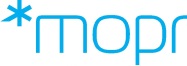 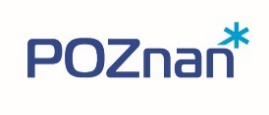 Projekt „USŁUGI SPOŁECZNE I OPIEKA MEDYCZNA DLA MIESZKAŃCÓW POZNANIA” jest współfinansowany przez Unię Europejską z Europejskiego Funduszu Społecznego w ramach Wielkopolskiego Regionalnego Programu Operacyjnego na lata 2014-2020.Formularz cenowyStawka za 1 roboczogodzinęusług opiekuńczych świadczonych od poniedziałku do piątku[zł]Wartość 7 980 godzinusług opiekuńczych świadczonych od poniedziałku do piątku[zł](a x 7 980)Stawka za 1 roboczogodzinęusług opiekuńczych świadczonych w soboty, niedziele i dni wolne od pracy [zł]Wartość 420 godzin usług opiekuńczych świadczonychw soboty, niedziele i dni wolne od pracy [zł](c x 420)Suma wartości świadczonych usług[zł](b + d)abcde